Здравствуйте эксперты, очень надеюсь на Вашу помощь.При расчете з/п за ноябрь в версии 3.1 (3.1.5.353) в документе «Начисление з/п» доплата за работу  в выходные ( праздничные) дни не производится!В предыдущих версиях такая последовательность – «Работа в выходные и праздники», «Индивидуальные графики», «Табель», «Начисление зарплаты» давали ожидаемый результат, а именно – появление в документе «Н.З.»  по работавшим в праздники сотрудникам начислений в 2 строки – оклад за рабочие дни и  двойной оклад за работу в праздники.Подскажите, пожалуйста, что нужно проверить. В настройках – работа в выходные отмечена.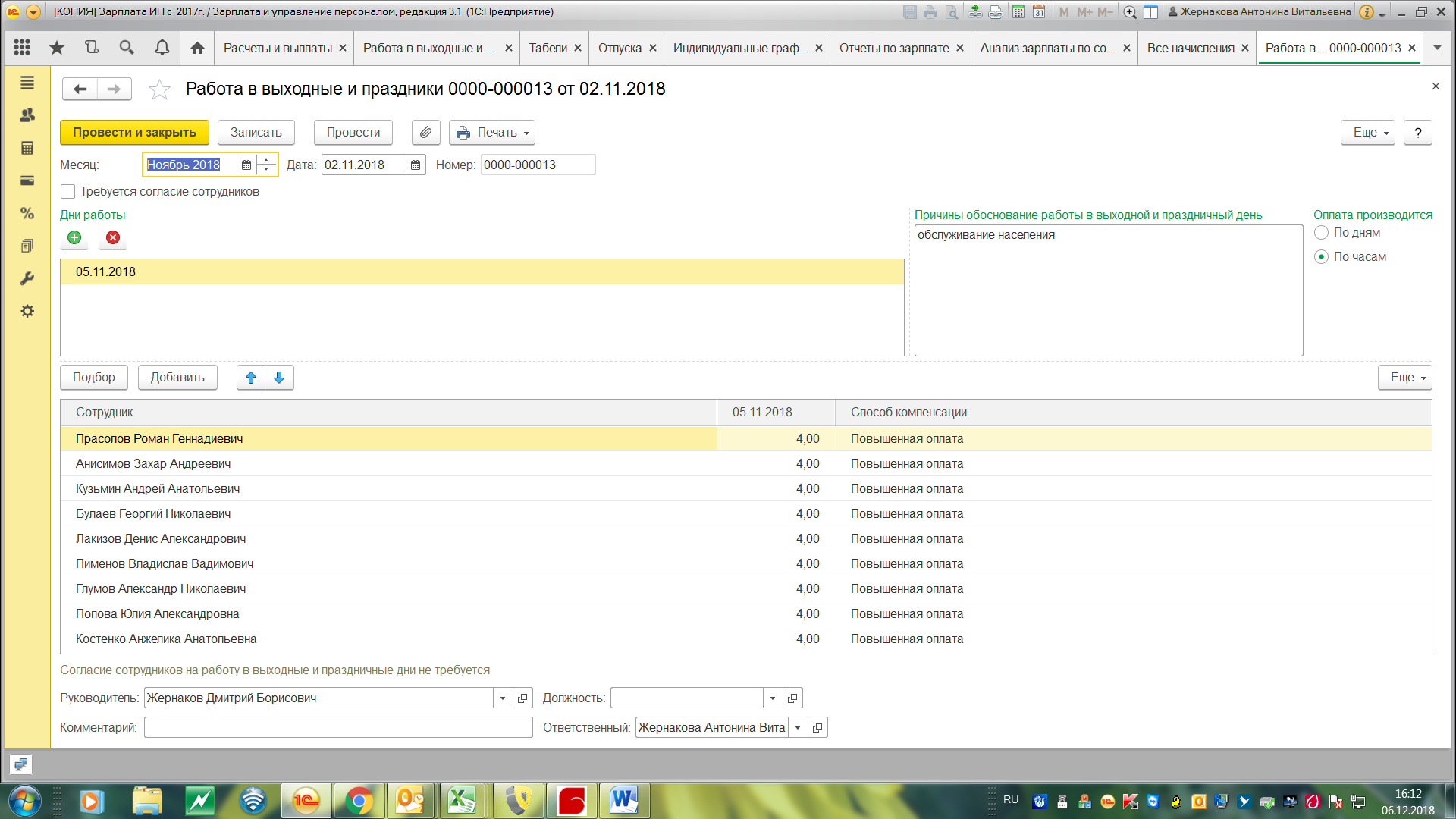 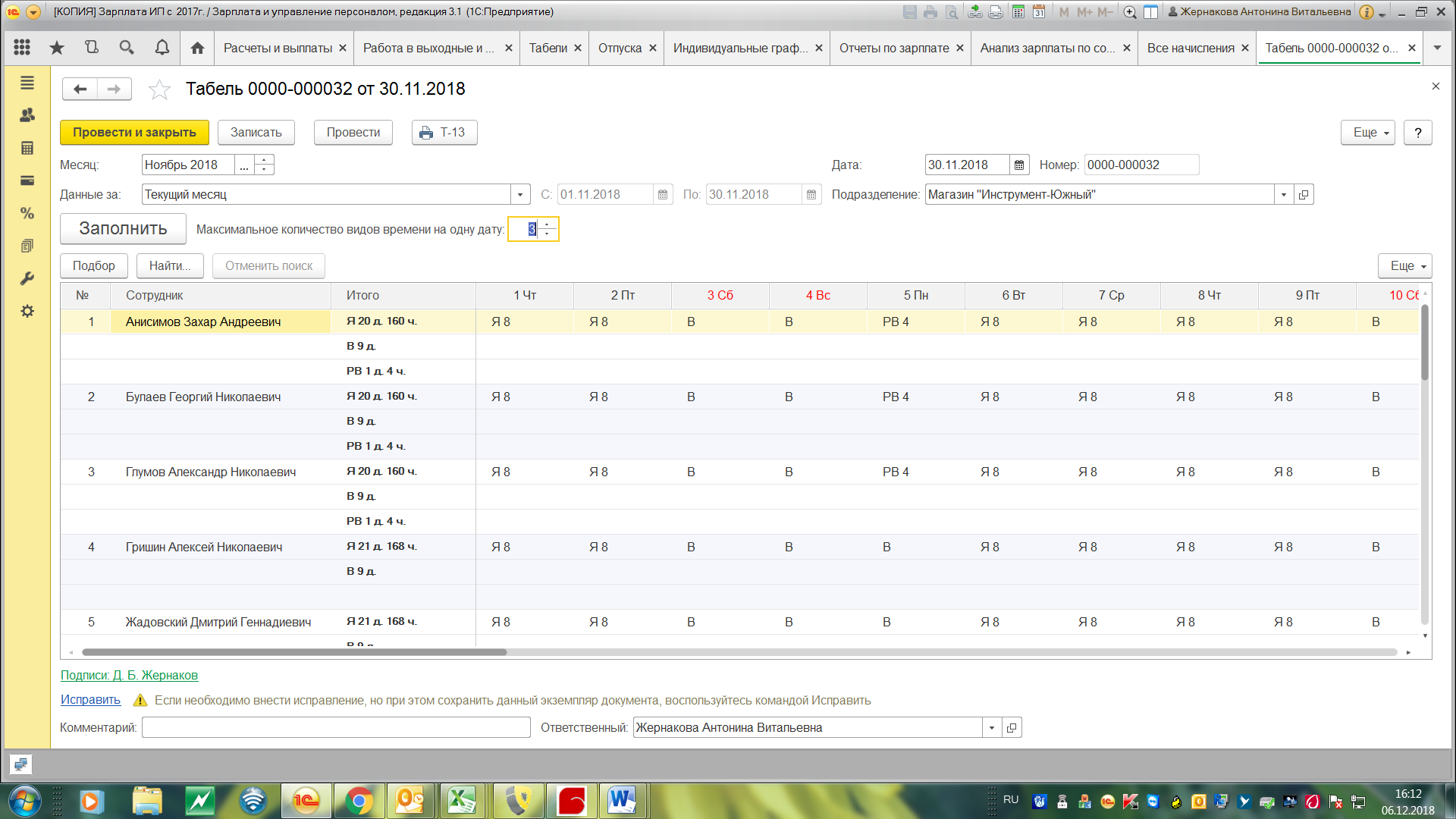 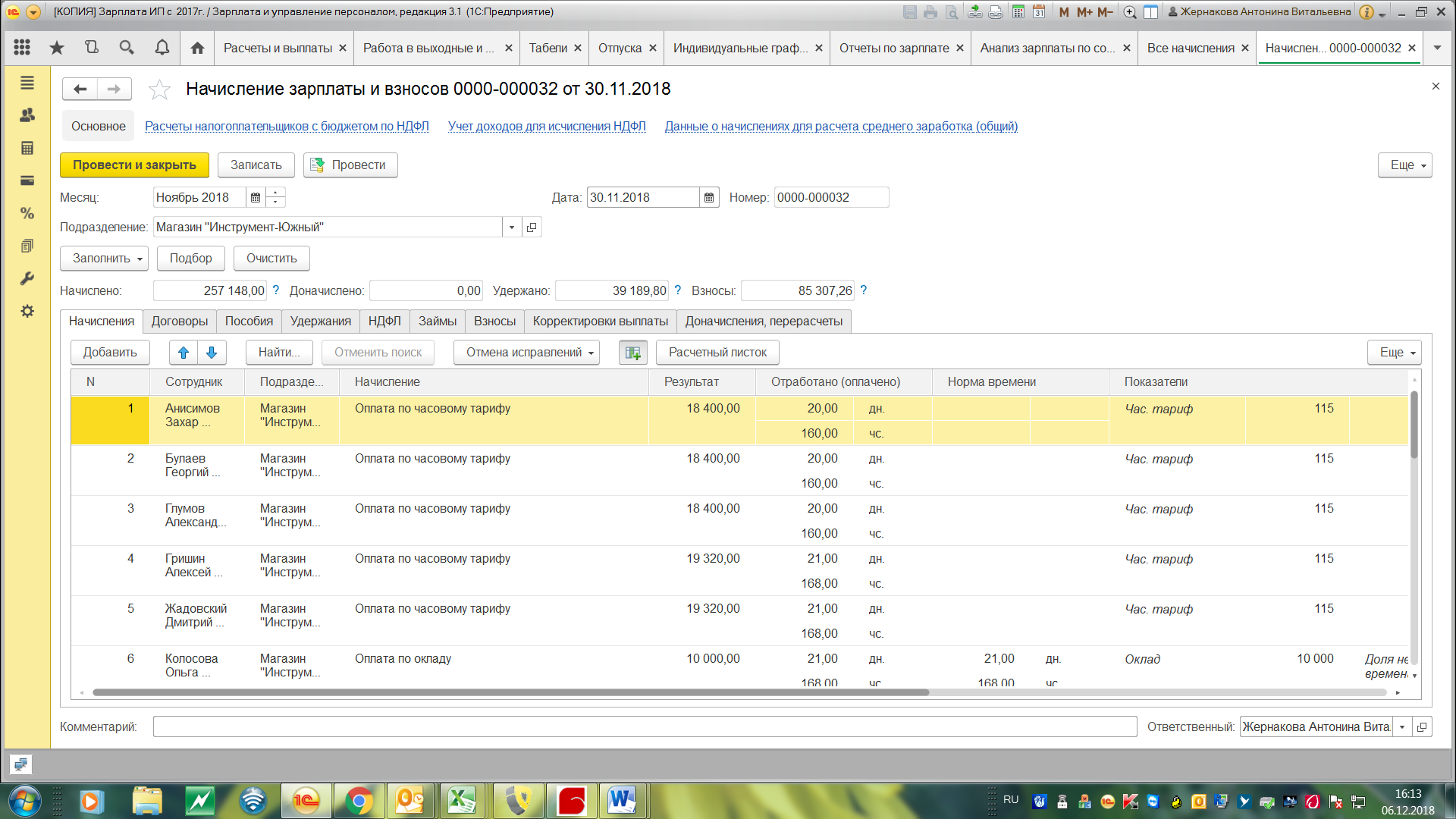 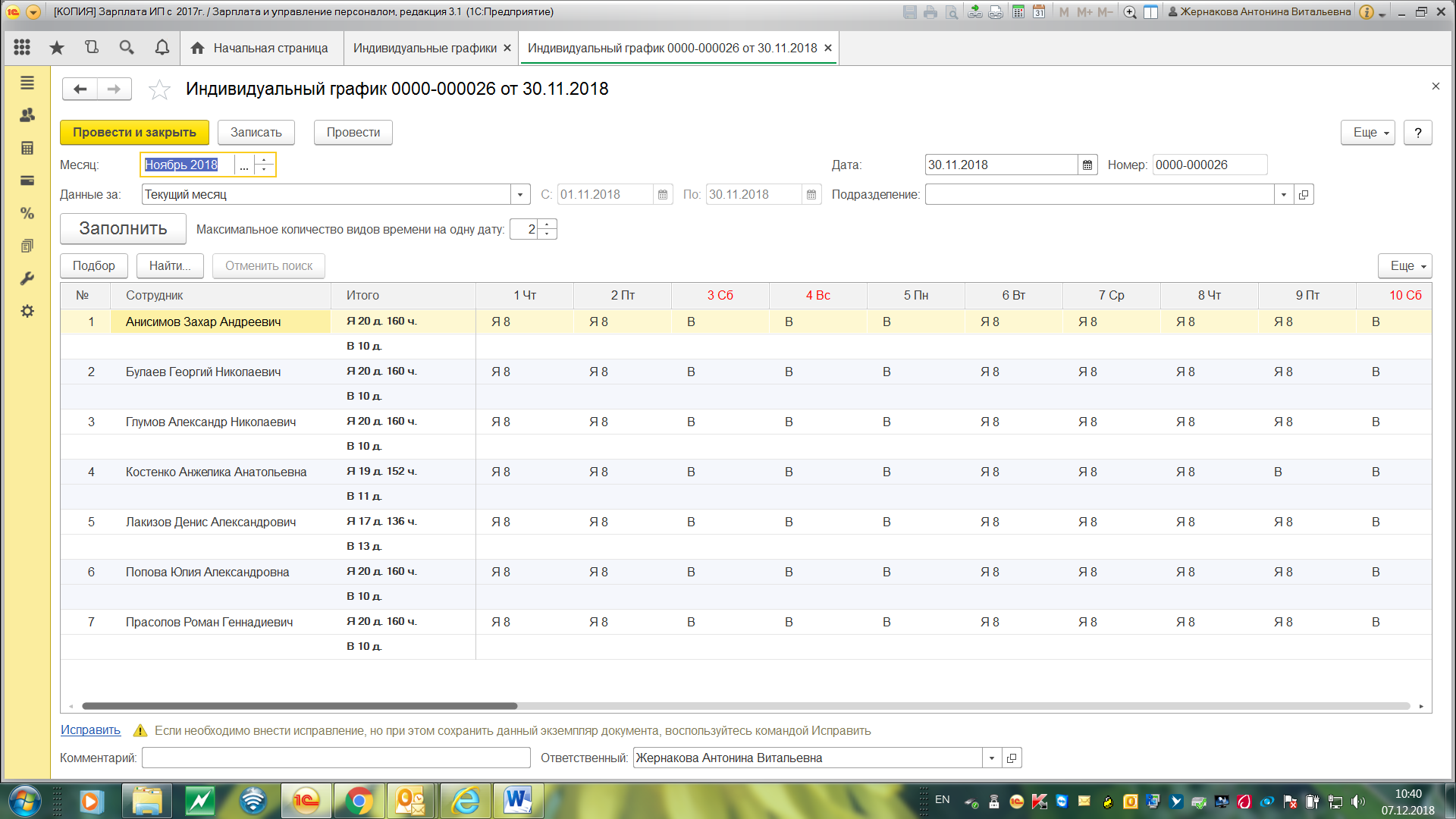 